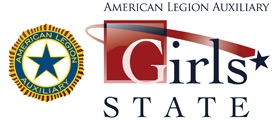 Girls State Event Sponsoring ListWould your unit like to sponsor an event for the upcoming Girls State program. Below is a list of the cost for each event. If your unit would like to sponsor one of the following please send a check payable to American Legion Auxiliary Depart of Florida. In the memo line please list what you would like to sponsor.Breakfast in Dorm Daily		$1,000.00Breakfast at Cafeteria 		$2,635.00Lunch at Capitol			$3,600.00Lunch at Cafeteria			$2,635.00Dinner at Cafeteria			$2,635.00Pizza Party				$1,400.00This covers the cost of all the delegates, staff and troopers. Each Unit who donates will receive a certificate from The Department of Florida and the Girls State Director. 